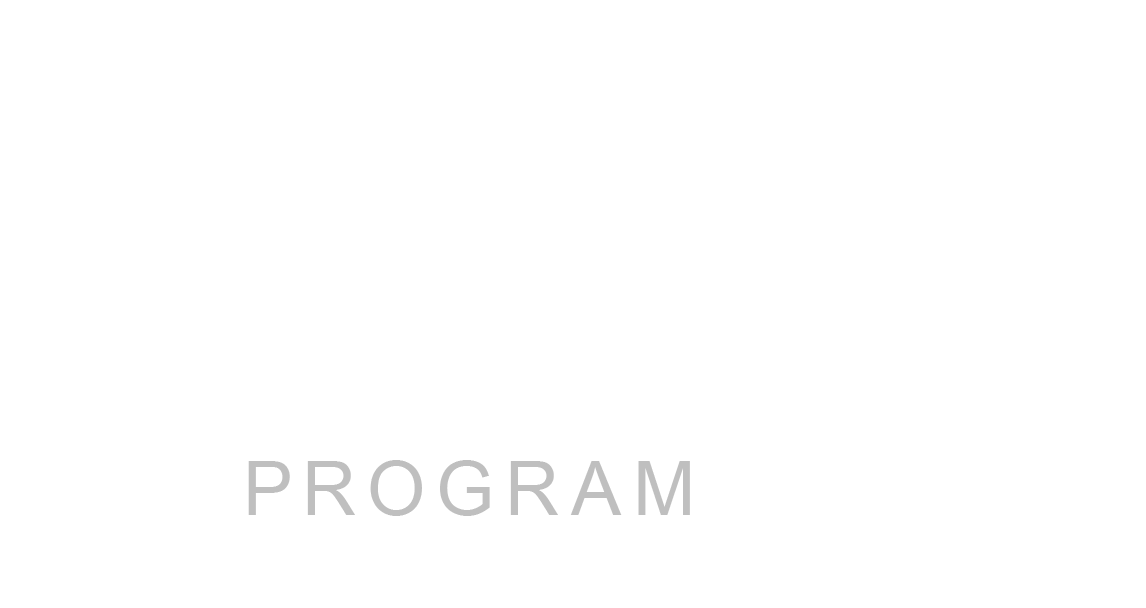 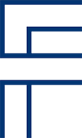 Finansforbundet Assurandørkredsen1. ORGANISATORISKVi skal sikre, at medlemmerne oplever værdi ved medlemskab af både assurandørforeninger og Finansforbundet. Dette sikres blandt andet via den decentrale forhandlingsret samt Finansforbundet Assurandørkredsens erfaringsudveksling assurandørforeningerne imellem på tværs indenfor både forhandling og andre foreningsspørgsmål.Endvidere skal vi sikre, at Finansforbundet Assurandørkredsen har indflydelse på vore medlemmers vilkår i en stadig mere digitaliseret verden.Det er Finansforbundet Assurandørkredsens målsætning at organisere alle ansatte, der som varig beskæftigelse har forsikringssalg (skade, liv og pension) og rådgivning i tilknytning hertil. Kredsen vil arbejde for at udbedre kendskabet og opfordre alle til at agere i overensstemmelse med Finansforbundet Assurandørkredsens etiske regler. Denne organisering sker med respekt for det lokale samarbejde med Forsikringsforbundet.Der skal løbende være kontakt og dialog med foreninger og medlemmer af disse, der ikke er tilsluttet Finansforbundet Assurandørkredsen med henblik på at organisere disse foreninger og enkeltmedlemmer i Finansforbundet Assurandørkredsen.Optagelse af nye foreninger eller enkeltmedlemmer skal ske enten på sædvanlige vilkår eller via Landsforeningen i Finansforbundet Assurandørkredsen. Der skal desuden arbejdes for at etablere foreninger i selskaber, hvor sådanne ikke findes. Endelig skal det i forbindelse med fusioner og fissioner sikres, at medlemsforeningernes organisatoriske tilknytning besvares.Finansforbundet’s sekretariat yder foreningerne og det enkelte medlem forhandlingsbistand og juridisk rådgivning.Finansforbundet’s sekretariat vil i samarbejde med de enkelte assurandørforeninger medvirke til, at kollektive overenskomster og aftaler formuleres så tydeligt som muligt så flest mulige fortolkningsproblemer undgås.2. LØN-, ARBEJDS- OG ANSÆTTELSESVILKÅRDet er vedtaget af Finansforbundet Assurandørkredsen, at medlemmernes løn-, arbejds- og ansættelsesvilkår skal fastlægges ved kollektiv aftale mellem arbejdsgiveren og assurandørforeningen.Alle medlemmer skal som minimum være dækket af den til enhver tid eksisterende rammeoverenskomst.Det er Finansforbundet Assurandørkredsens holdning, at er i aflønningsformen skal indgå en variabel lønandel, som er med til at sikre nytegning til porteføljerne samt udvikling af eksisterende kunder.For fast løn og fastløndele skal der, i de lokale overenskomster, aftales en form for regulering. Hvis der ikke aftales regulering, skal det fremgå, hvilke andre elementer i lønaftalen, der så kompenseres i stedet.Det tilstræbes, at medlemmer under uddannelse kompenseres lønmæssigt fuldt ud eventuelt ved sygelønsberegning. Der må ikke til et medlem under uddannelse stilles salgskrav, der forringer medlemmets muligheder for at gennemføre uddannelsen på tilfredsstillende måde.Vi skal sikre de bedste rammer for vore medlemmers trivsel ved et sundt og udviklende arbejdsliv. Finansforbundet Assurandørkredsen vil herunder arbejde for, at det psykiske arbejdsmiljø bliver en del af den lokale forhandling i de enkelte selskaber.Finansforbundet Assurandørkredsen vil arbejde målrettet for at sikre, at der etableres aldersuafhængige livsfaseordninger. En livsfase er en periode i livet, der skaber særlige behov for medarbejderen i forhold til arbejdspladsen. I de forskellige livsfaser, har man forskellige behov, krav, værdier og ønsker. Lønnen aftales i forhold til de reducerede krav til arbejdsindsats. Det skal fremgå af enten forhandlingsreferater eller lønkontrakt, at livsfasepolitik er drøftet, og hvad der er aftalt parterne imellem.Medlemsforeningerne skal gennem lokale aftaler sikre, at det også er selskabets ansvar arbejdsmiljølovens bestemmelser overholdes, når medlemmerne stiller lokaler til rådighed for selskabet i eget hjem.
3. UDDANNELSEFinansforbundet Assurandørkredsen skal skabe muligheder for vedligeholdelse og udvikling af kompetencer, så det enkelte medlem har de bedst mulige faglige og personlige forudsætninger i de enkelte livsfaser.Finansforbundet Assurandørkredsen skal sikre, at enhver der sælger forsikringer har eller får en relevant uddannelse fra Forsikringsakademiet inden for det givne forretningsområde. For medlemmer af Finansforbundet Assurandørkredsen skal der ved nyansættelser foreligge en uddannelsesplan, der sikrer den konkrete uddannelses gennemførelse og eksamination efter krav, der så vidt muligt er aftalt mellem Finansforbundet Assurandørkredsen og uddannelsesstedet.Det er, endvidere Finansforbundet Assurandørkredsens opgave, fortsat at påvirke arbejdet omkring hovedprincipperne for uddannelserne ved Forsikringsakademiet.Finansforbundet Assurandørkredsen vil løbende – og gerne i samarbejde med arbejdsgiverne – fortsat arbejde på, at uddannelsen tilpasses de øgede krav omkring kompetence og karriere samt arbejde for uddannelse på forkant, så assurandøren er klar til kommende job.Videre- og efteruddannelse har to elementer:Den selskabsbestemteDen generelleFor den selskabsbestemte uddannelse er et den enkelte assurandørforening, der over for sit selskab gennem lokale aftaler i videst muligt omfang får indflydelse på valget af efter- og videreuddannelse, og hvilke kriterier der skal ligge til grund for udvælgelsen af de kolleger, der skal uddannes samt uddannelsens omfang.Det bør være et grundlæggende princip i disse aftaler, at det enkelte medlem i så vid udstrækning som overhovedet muligt sikres indflydelse på valget af efter- og videreuddannelse.For den generelle efteruddannelse skal Finansforbundet Assurandørkredsen arbejde for, at ethvert medlem som har erhvervet titlen ”eksamineret assurandør”, til stadighed er en kompetent og værdig repræsentant for standen. Det kan f.eks. ske gennem afholdelse af kurser, såvel i eget regi som i samarbejde med andre, bl.a. Forsikringsakademiet.


4. TILLIDSMANDENAssurandørforeningernes nyvalgte bestyrelsesmedlemmer skal som minimum følge Finansforbundet’s grunduddannelse for tillidsmænd.Finansforbundet Assurandørkredsen og Finansforbundet skal herudover være opmærksomme på at vedligeholde og udvikle tillidsrepræsentanternes kompetencer gennem kurser (f.eks. forhandleruddannelse), seminarer og konferencer.5. INFORMATIONGennem primært Finansforbundet Assurandørkredsens hjemmeside, Finansforbundet Assurandørkredsens blad og Magasinet Finans skal medlemskredsen informeres om Finansforbundet Assurandørkredsens arbejde, om udviklingen på forhandlingsområdet, forsikringsområdet og finansområdet i øvrigt, om skattespørgsmål, og om emner der i øvrigt vedrører medlemmet i forbindelse med dennes erhverv.’6. MARKEDSFØRINGFinansforbundet Assurandørkredsen vil fortsat arbejde på at markedsføre medlemmerne i kredsen stærkere i offentlighedens øjne. Finansforbundet Assurandørkredsen vil sikre kredsen og dens medlemmer størst mulig synlighed og accept. Det er Finansforbundet Assurandørkredsens opgave at fastholde samt videreudvikle assurandørens position. Dette sikres bl.a. ved fleksibilitet og ajourført viden og uddannelse.Endelig vil Finansforbundet Assurandørkredsen medvirke til, at de direkte kunder i forsikringsselskaberne kan opleve, at de betjenes af professionelle og veluddannede medlemmer.Arbejdsprogrammet er senest behandlet og godkendt på Finansforbundet Assurandørkredsens generalforsamling den 6. maj 2022.             